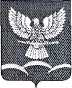        АДМИНИСТРАЦИИ НОВОТИТАРОВСКОГО       СЕЛЬСКОГО ПОСЕЛЕНИЯ ДИНСКОГО РАЙОНА                            ПОСТАНОВЛЕНИЕот 17.09.2015                                                                                      №  838станица НовотитаровскаяО внесении изменений в постановлениеадминистрации Новотитаровского сельского поселения Динского района от 22 января 2015 года № 23 «О формировании, ведении и утверждении ведомственныхперечней муниципальных услуг и работ, оказываемыхи выполняемых муниципальными учреждениями Новотитаровского сельского поселения	В соответствии с постановлением Правительства Российской Федерации от 2 июля 2015 года № 670 «О внесении изменений в постановление Правительства Российской Федерации от 26 февраля 2014 года № 151» п о с т а н о в л я ю:Внести в приложение к постановлению администрации Новотитаровского сельского поселения от 22 января 2015 года № 23 «О формировании, ведении и утверждении ведомственных перечней муниципальных услуг и работ, оказываемых и выполняемых муниципальными учреждениями Новотитаровского сельского поселения» следующие изменения:1) в пункте 3:в подпунктах 3 и 4 слово «отдельных» исключить; подпункт 9 после слов «показателей, характеризующих качество» дополнить словами  «(в соответствии с показателями, характеризующими качество, установленными в базовом (отраслевом) перечне государственных и муниципальных услуг и работ, а при их отсутствии или в дополнение к ним – показателями, характеризующими качество, установленными органом, осуществляющим  функции и полномочия учредителя)»;подпункт 11 изложить в следующей редакции:	«11) реквизиты нормативных правовых актов Российской Федерации, Краснодарского края, Новотитаровского сельского поселения, являющихся основанием для включения муниципальной услуги или работы в ведомственный перечень или внесения изменений в ведомственный перечень, а также электронные копии таких актов.»;2) абзац второй пункта 7 изложить в следующей редакции: 	«Ведомственные перечни, сформированные в соответствии с настоящим Порядком, размещаются на официальном сайте по размещению информации о государственных и муниципальных учреждениях (www.bus.gov.ru) и на едином портале бюджетной системы Российской Федерации (www.budget.gov.ru) в информационно-телекоммуникационной сети Интернет в порядке, установленном Министерством финансов Российской Федерации, а также на официальном сайте Новотитаровского сельского поселения в информационно-телекоммуникационной сети Интернет.».Начальнику финансово-экономического отдела администрации Новотитаровского сельского поселения (Кожевникова) разместить настоящее постановление на официальном сайте администрации Новотитаровского сельского поселения www.novotitarovskay.info.Контроль за выполнением настоящего постановления оставляю за собой.Постановление вступает в силу со дня его подписания.Положения настоящего постановления применяются, начиная с формирования муниципальных заданий на оказание и выполнение муниципальных услуг и работ на 2016 год.Глава Новотитаровскогосельского поселения							С. К. Кошман